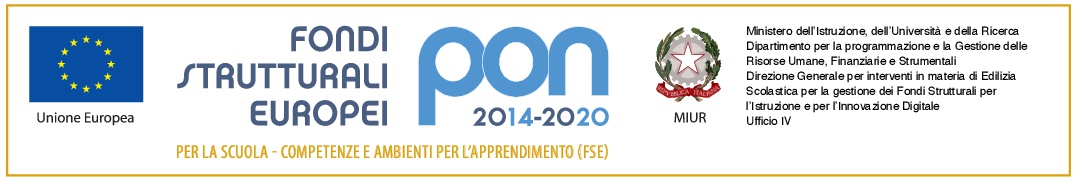 sito : www.leopardifg.edu.it   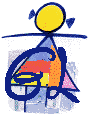 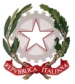 12°  CIRCOLO  DIDATTICO  “ G. LEOPARDI ”		Via P. Selicato n. 1  - 71122 Foggia tel.  0881/635723598  - 661362PEO : fgee01200c@istruzione.it –PEC: FGEE01200C@PEC.ISTRUZIONE.ITC.M. FGEE01200C - C.F. 80005820719Agli AttiAll’AlboAl sito WebOggetto: Graduatoria provvisoria  MAD a.s. 2019/2020Il dirigente scolasticoVISTO il DPR 275/99 concernente “Regolamento recante norme in materia di autonomia delle istituzioni scolastiche”VISTO il D.M. n. 131 del 13 giugno 2007 VISTO  il regolamento delle supplenze personale docente ed ATA del 28 agosto 2019 - la nota Miur n.38905 VISTA la circolare interna n.3 n. prot. 3200/B7 del 13.09.2019 “Regolamento MAD 2019/20”              REDIGE E PUBBLICA LA SEGUENTE GRADUATORIA PROVVISORIA Foggia 17/09/2019Prot.n.    3284  /B 7                                                                                                        DOMANDE DI MESSA A DISPOSIZIONE IN ORINE DI ARRIVOEventuali ricorsi potranno essere presentati in segreteria entro 5 giorni dalla data di pubblicazione della stessa.A.A.C.T.                                                                                                                 Il Dirigente Scolastico                                                                                                                  Prof.ssa  Annapaola di Martino Firma autografa sostituita a mezzo stampa ai sensi dell’art.3 comma 2 del D.L. 39/93	Firma autografa sostituita a mezzo stampa ai sensi dell’art.3 comma 2 del D.L. 39/93Firma autografa sostituita a mezzo stampa ai sensi dell’art.3 comma 2 del D.L. 39/93												 2       1ANNAALLEGRETTI13/08/20194       2DANIELALAQUINTANA28/08/20196       3MICHELABITONDI02/09/20197       4CHIARAMELITO05/09/20198       5MARIANNADE SARIO10/09/20199       6M.ANTONIETTALUCENTE10/09/20199       7ENZADI GIOVINE10/09/20193       8CARMELAPIZZI10/09/20194      9FIORENZAMAGLIETTA11/09/20197     10MARIA LUISASCHIAVONE14/09/20197       